01.10.2021 Eiropas Sociālā fonda projektā Nr. 8.3.5.0/16/I/001 „Karjeras atbalsts vispārējās un profesionālās izglītības iestādēs” iesaistītās skolas 2021./2022. m. g.Dobeles novada Izglītības pārvalde turpina dalību Eiropas Sociālā fonda projektā Nr. 8.3.5.0/16/I/001 „Karjeras atbalsts vispārējās un profesionālās izglītības iestādēs”. Projekta īstenošanas termiņš: 2017.gada 20. marts – 2022. gada 31. decembris. Projekta mērķis ir uzlabot pieeju karjeras atbalstam izglītojamiem vispārējās un profesionālās izglītības iestādēs: nodrošināt karjeras vadības prasmju apguvi skolās; celt izpratni un informētību par tālākās izglītības ceļiem un izvēlēm; motivēt profesijas un nodarbinātības izvēlei atbilstoši savām interesēm, spējam, sabiedrības un darba tirgus piedāvājumam un vajadzībām. Projektā iesaistītās Dobeles novada Izglītības iestādes un pedagogi karjeras konsultanti (PKK) 2021./2022. m. g15.12.2020Projekts ”Karjeras atbalsts vispārējās un profesionālās izglītības iestādēs” 2020./2021 mācību gadāKarjeras attīstības atbalsta prioritārie virzieni 2020./2021.mācību gadā: · karjeras izglītības integrēšana pilnveidotā mācību satura un pieejas īstenošanā; · profesionālās izglītības pievilcības veicināšana un prasmju izcilības iepazīšana; · pasākumi vecākiem bērnu karjeras atbalstam.30.08.2020Sarunu festivāls LAMPASarunu festivāls LAMPA ir liela mēroga iniciatīva, kur brīvā, nepiespiestā gaisotnē apmainīties ar viedokļiem, un cieņpilnā veidā diskutēt par sabiedrībā aktuālām tēmām. Šogad no 2. līdz 5. septembrim LAMP’u tiešsaistē būs iespējams skatīties arī Dobeles Jaunatnes iniciatīvu un veselības centrā (DJIVC), Brīvības ielā 23. DJIVC piedāvātajā festivāla LAMPA programmā nozīmīga loma ir karjeras attīstības atbalstam. Ja arī Tev karjeras jautājumi ir svarīgi, neatkarīgi no tā vai esi pedagogs, kam karjeras izglītība jāievieš mācību saturā, vai jaunietis, kam jāizdara personīgā izvēle, vai personība, kas grib mainīt pasauli, mainoties pats, vai cilvēks, kas interesējas un/ vai grib iesaistīties karjeras attīstības atbalsta procesos, piedalies kādā vai visās no piedāvātajām diskusijām:23.03.2020“Karjeras diena 2020” Dobelē tā notika jau septīto gadu.2020. gada 5. martā Dobelē jau septīto gadu norisinājās karjeras diena - šogad “Karjeras diena 2020”. Šis bija trešais gads, kad tā tika finansēta no Eiropas Savienības fondu līdzekļiem projekta Nr.3.5.0/16/I/001 “Karjeras atbalsts vispārējās un profesionālās izglītības iestādēs” ietvaros. Tajā kopumā piedalījās 290 9., 11. un 12. klašu izglītojamie no Dobeles un Tērvetes novadu skolām. “Karjeras diena 2020” tika organizēta sadarbojoties Dobeles novada Izglītības pārvaldei ar Dobeles Jaunatnes iniciatīvu un veselības centru, Dobeles Amatniecības vispārizglītojošo vidusskolu, Dobeles Valsts ģimnāziju un Dobeles 1. vidusskolu.21.01.2020 12. klašu izglītojamie piedalījās KAA pasākumā - 3 nodarbību ciklā “Pamatprincipi veiksmīgai karjerai”Dobeles Valsts ģimnāzijas, Dobeles 1. vidusskolas un Augstkalnes vidusskolas 12. klašu izglītojamie apmeklēja, iesaistījās un līdzdarbojās karjeras attīstības atbalsta pasākumā - 3 nodarbību ciklā “Pamatprincipi veiksmīgai karjerai” 2019. gada 7. novembrī, 2020. gada 9. janvāri un 5. februārī projekta Nr.3.5.0/16/I/001 “Karjeras atbalsts vispārējās un profesionālās izglītības iestādēs” ietvaros. Nodarbību mērķis bija rosināt izglītojamos veikt pašizpēti, mudināt izglītojamos attīstīt un pilnveidot uzņēmējdarbības prasmes, kā arī veicināt savlaicīgu, apzinātu personīgo lēmumu pieņemšanu par turpmāko izglītību un savu karjeras ceļu. Cikla 1. nodarbībā piedalījās 61 izglītojamais, 2. - 79 un 3. nodarbībā - 52 izglītojamie.13.01.2020Dobelē jaunieši mācās veidot veiksmīgas karjeras, sekojot savai sirdsbalsij.Dobeles 1. vidusskolas un Dobeles Valsts ģimnāzijas 10. klašu izglītojamie 2020. gadu uzsāka mācoties veidot veiksmīgu karjeru, sekojot savai sirdsbalsij un meklējot savu “štelli”. 8. janvāri projekta Nr.3.5.0/16/I/001 “Karjeras atbalsts vispārējās un profesionālās izglītības iestādēs” ietvaros Dobeles Valsts ģimnāzijā norisinājās karjeras attīstības atbalsta pasākums: nodarbība “Veiksmīga karjera, darot savu sirdslietu”.30.10.2019Jau ceturto gadu norisinājās KAA pasākums “Es pats savas karjeras kalējs”2019. gada 29. oktobrī projekta Nr.3.5.0/16/I/001 “Karjeras atbalsts vispārējās un profesionālās izglītības iestādēs” ietvaros jau ceturto gadu norisinājās karjeras attīstības atbalsta pasākums “Es pats savas karjeras kalējs”, kurā piedalījās 187 astoto klašu izglītojamie no Dobeles 1. vidusskolas, Dobeles valsts ģimnāzijas, Gardenes pamatskolas, Penkules pamatskolas, Mežinieku pamatskolas, Annenieku pamatskolas, Bikstu pamatskolas, Annas Brigaderes pamatskolas un Augstkalnes vidusskolas. Jau otro gadu šis pasākums notika Kārļa Ulmaņa piemiņas muzejā “Pikšas” un tā teritorijā.03.06.2019 Karjeras attīstības atbalsta pasākums “Nākotnes tehnoloģiju izzināšana” projektā Nr.8.3.5.0/16/I/001Saulainajā 23. maija dienā aizritēja karjeras attīstības atbalsta pasākums “Nākotnes tehnoloģiju izzināšana” projekta Nr.8.3.5.0/16/I/001 „Karjeras atbalsts vispārējās un profesionālās izglītības iestādēs” ietvaros Dobeles novada 2. – 4. klašu skolēniem. Pasākumā piedalījās 63 skolēni no Dobeles sākumskolas, Dobeles 1. vidusskolas, Gardenes pamatskolas , Lejasstrazdu sākumskolas, Mežinieku pamatskolas, Penkules pamatskolas, Annenieku pamatskolas un Bikstu pamatskolas.04.02.2019 31.janvārī Dobeles 1. vidusskolas 2. klašu izglītojamie piedalījās KAA pasākumā “Inženieri un programmētāji mūsu skolā”.Pašā janvāra izskaņā - 31.janvārī Dobeles 1. vidusskolas 2. klašu izglītojamie piedalījās KAA pasākumā “Inženieri un programmētāji mūsu skolā”. Nodarbības sākumā notika neliela diskusija, par mūsdienu tehnoloģijām, nākotnes vīziju - robotu un cilvēku līdzāspastāvēšanu, programmētāja profesijas iepazīšana utml. Būtiskākā atziņa, ko skolēni ieguva - nākotnē nedrīkst notikt tā, ka roboti ir pārāki par cilvēku. Tiem ir jāpilda tikai tās darbības, kuras cilvēks ir viņos ieprogrammējis. Pēc diskusijas sekoja pati aizraujošākā daļa – praktiskā darbošanās pāros, lai izveidotu savu lego robotu.30.01.2019Dobelē jaunieši mācās veidot veiksmīgas karjeras un sekot savai sirdsbalsij.Dobeles 1. vidusskolas un Dobeles Valsts ģimnāzijas 10. klašu un Augstkalnes vidusskolas 10. un 11. klašu izglītojamie 2019. gadu uzsāka mācoties veidot veiksmīgu karjeru, sekojot savai sirdsbalsij un meklējot savu sirdslietu. 23. janvāri projekta Nr.3.5.0/16/I/001 “Karjeras atbalsts vispārējās un profesionālās izglītības iestādēs” ietvaros Dobeles 1. vidusskolā norisinājās karjeras attīstības atbalsta pasākums: nodarbība “Veiksmīga karjera, darot savu sirdslietu”. Nodarbības mērķis bija rosināt izglītojamos veikt pašizpēti, mudināt izglītojamos attīstīt un pilnveidot uzņēmējdarbības prasmes, kā arī veicināt savlaicīgu, apzinātu personīgo lēmumu pieņemšanu par turpmāko izglītību un savu karjeras ceļu. Pasākumā kopumā piedalījās 78 izglītojamie.15.11.2018 “Iepazīsti un izmēģini dažādas profesijas” 3. klašu skolēniemDobeles 1. vidusskolas 3. klašu skolēni 31. oktobrī piedalījās karjeras attīstības atbalsta pasākumā “Iepazīsti un izmēģini dažādas profesijas”. Pasākuma laikā, Džūkstes pasaku muzejā, 3. klases skolēniem bija iespēja uzzināt, kas ir folklorists, ko viņš dara un caur pasakām iepazīt folklorista A. Lerhis - Puškaiša devumu. Vēl skolēni iepazina leļļu teātra aktiera un konditora profesijas un paši darbojoties izmēģināja šo profesiju pārstāvju darbu. Skolēni iejutās Latviešu tautas pasaku tēlu lomās un izspēlēja tās ar roku lellēm. Konditorijas meistardarbnīcā, izmēģināja savas prasmes ūdens kliņģeru gatavošanā pēc īpašās Džūkstes apriņķa receptes.14.11.2018 “Es pats savas karjeras kalējs”2018. gada 10. oktobrī projekta Nr.3.5.0/16/I/001 “Karjeras atbalsts vispārējās un profesionālās izglītības iestādēs” ietvaros Kārļa Ulmaņa piemiņas muzejā un tā teritorijā norisinājās karjeras attīstības atbalsta pasākums “Es pats savas karjeras kalējs”, kurā piedalījās 165 astoto klašu izglītojamie no Dobeles 1. vidusskolas, Dobeles valsts ģimnāzijas, Gardenes pamatskolas, Penkules pamatskolas, Mežinieku pamatskolas, Annenieku pamatskolas, Bikstu pamatskolas, Annas Brigaderes pamatskolas un Augstkalnes vidusskolas.06.09.2018Pieprasītākās spējas un prasmes tagad un nākotnē - prasme veidot attiecības un spēja sekot savai sirdsbalsij.2018. gada 9. augustā projekta Nr.3.5.0/16/I/001 “Karjeras atbalsts vispārējās un profesionālās izglītības iestādēs” ietvaros aktivitāšu mājā “Zaļkalni” nometnes “Tent-terentent 8” ietvaros norisinājās karjeras attīstības atbalsta pasākums: apmācības “Pieprasītākās spējas un prasmes šodienas un nākotnes darba tirgū”. Apmācību mērķis bija rosināt izglītojamos veikt pašizpēti, mudināt izglītojamos attīstīt un pilnveidot uzņēmējdarbības prasmes, kā arī veicināt savlaicīgu, apzinātu personīgo lēmumu pieņemšanu par turpmāko izglītību un savu karjeras ceļu. Apmācībās piedalījās 16 7.-12. klašu izglītojamie no Dobeles Kristīgās pamatskolas, Dobeles valsts ģimnāzijas, Dobeles 1. vidusskolas, Mežinieku pamatskolas, un Bikstu pamatskolas.09.07.2018 “Kā atrast savu karjeras ceļu?” - divu dienu apmācības- nometne Dobeles novada 7.-9. klašu izglītojamajiem.2018. gada 21. un 22. jūnijā projekta Nr.3.5.0/16/I/001 “Karjeras atbalsts vispārējās un profesionālās izglītības iestādēs” ietvaros “Apšuciema skolā”, Apšuciemā norisinājās karjeras attīstības atbalsta pasākums: apmācības- nometne “Kā atrast savu karjeras ceļu”, kurā kopumā piedalījās 93 izglītojamie no Dobeles Kristīgās pamatskolas, Gardenes pamatskolas, Dobeles Valsts ģimnāzijas, Dobeles 1. vidusskolas, Penkules pamatskolas, Mežinieku pamatskolas, Annenieku pamatskolas un Bikstu pamatskolas 7.-9. klasēm. Pasākuma mērķis bija rosināt izglītojamos veikt pašizziņu, mudināt izglītojamos attīstīt un pilnveidot prasmes komunicēt un sadarboties grupā, kā arī veicināt savlaicīgu, apzinātu personīgo lēmumu pieņemšanu par turpmāko izglītību un savu karjeras ceļu.21.06.2018 ESF Karjeras attīstības atbalsta (KAA )projekta pasākums pirmklasniekiem "Iepazīsti profesijas, kas sargā Tavu dzīvību". 30.05.20182018. gada 30. maijā visi Dobeles novada pirmklasnieki pulcējās burvīgā KAA pasākumā, lai pirms vasaras brīvlaika vēlreiz aktualizētu zināšanas par savu un citu drošību, kā arī atraktīvā un aizraujošā veidā iepazītu profesijas, kuru pārstāvji ikdienā rūpējas par mūsu veselību, drošību un dzīvību.28.05.2018 Pēdējā skolas dienā pirms pavasara brīvlaika Mežinieku pamatskolā viesojās ZINOO pārstāves ar nodarbību "Jauno izgudrotāju diena".Lai skolēnos rosinātu interesi par zinātni, tehnoloģijām un ar to saistītām profesijām, tika dots uzdevums - sagatavot kosmisko kuģi ar "kosmonautu". No dotajiem materiāliem skolēnu komandas "būvēja" kosmisko zondi un sagatavoja lidojumam kosmonautu - olu.30.04.2018 „Devītie” iepazina profesijas Skills Latvia 201826. aprīlī projekta Nr.8.3.5.0/16/I/001 „Karjeras atbalsts izglītojamiem vispārējās un profesionālās izglītības iestādēs” ietvaros Dobeles Valsts ģimnāzijas 9. klašu 60 izglītojamie kopā ar četriem pedagogiem apmeklēja Valsts izglītības attīstības aģentūras (VIAA) organizēto nacionālo jauno profesionāļu meistarības konkursu Skills Latvia 2018 Ķīpsalā.25.04.2018Karjeras attīstības atbalsta pasākums “Profesijas, kas dzīvo teātrī”.2018. gada 20. aprīlī projekta Nr.8.3.5.0/16/I/001 „Karjeras atbalsts izglītojamiem vispārējās un profesionālās izglītības iestādēs” ietvaros, Dobeles novada 6. – 7. klašu izglītojamajiem notika Karjeras attīstības atbalsta pasākums “Profesijas, kas dzīvo teātrī”.24.04.2018 Pārskats par aprīļa pasākumiemDobeles 1. vidusskolas skolēniem aprīļa mēnesis aizritējis darbojoties daudzās tehniski radošās nodarbībās projekta Nr.8.3.5.0/16/I/001 „Karjeras atbalsts izglītojamiem vispārējās un profesionālās izglītības iestādēs” ietvaros.14.03.2018 MĀCĪTIES SVEŠVALODAS IR DZĪVES NEPIECIEŠAMĪBAAr šādu vadmotīvu Dobeles novadā 1. martā notikušās Karjeras dienas ietvaros Dobeles Valsts ģimnāzijā norisinājās karjeras attīstības atbalsta pasākums ģimnāzijas 7., 8. un 10. klašu un Dobeles novada pamatskolu 7., 8. klašu skolēniem. Karjeras diena tika organizēta Nacionālā attīstības plāna 2020 ietvaros ar Eiropas Savienības Sociālā fonda atbalstu programmas „Izaugsme un nodarbinātība” projektā „Karjeras atbalsts vispārējās un profesionālās izglītības iestādēs”.13.03.2018 Karjeras attīstības atbalsta pasākums „ Uz sliekšņa: mani lēmumi’’. ESF projekta Nr.8.3.5.0/16/I/001 ietvaros.9. martā projekta Nr.8.3.5.0/16/I/001 „Karjeras atbalsts izglītojamiem vispārējās un profesionālās izglītības iestādēs” ietvaros Dobeles Valsts ģimnāzijā notika Karjeras attīstības atbalsta pasākums „ Uz sliekšņa: mani lēmumi’’. Nodarbību mērķis bija rosināt vidusskolas audzēkņus diskutēt par apzinātas izvēles nozīmīgumu un noteicošajiem faktoriem tālākās izglītības izvēlē un karjeras veidošanā, likt apzināties savu lēmuma pieņemšanas stilu, noteiktus soļus profesionālas izvēles izdarīšanā.29.01.2018 Karjeras attīstības atbalsta pasākums “Profesijas animācijas pasaulē” Dobeles 1. vidusskolā 2018.gada 23. un 26. janvārīDobeles 1. vidusskolā 2018.gada 23. un 26. janvārī norisinājās Karjeras attīstības atbalsta pasākums “Profesijas animācijas pasaulē” projekta Nr.8.3.5.0/16/I/001 „Karjeras atbalsts vispārējās un profesionālās izglītības iestādēs” ietvaros. 23. janvārī 2. klašu skolēniem, bet 26. janvārī 3. klašu skolēniem bija iespēja noklausīties animācijas studijas MULTENKULTEN lekciju par dažādām profesijām animācijā un piedalīties radošajās animācijas darbnīcās.17.07.2017 Nometne “Karjerai nepieciešamo iemaņu attīstīšana” Dobeles novada 7.-9. klašu izglītojamajiem2017. gada 20. un 21. jūnijā projekta Nr.3.5.0/16/I/001 “Karjeras atbalsts vispārējās un profesionālās izglītības iestādēs” ietvaros kultūras un atpūtas centrā “Bērzmuiža” norisinājās karjeras attīstības atbalsta pasākums: apmācības-nometne “Karjerai nepieciešamo iemaņu attīstīšana”, kurā piedalījās 28 7.-9. klašu izglītojamie no Dobeles Kristīgās pamatskolas, Gardenes pamatskolas, Dobeles valsts ģimnāzijas, Dobeles 1. vidusskolas, Penkules pamatskolas un Mežinieku pamatskolas.05.07.2017 Dobeles novada 1. klašu izglītojamie iepazīst profesijas, kas sargā dzīvības.Šī gada 29. maijā projekta Nr.3.5.0/16/I/001 “Karjeras atbalsts vispārējās un profesionālās izglītības iestādēs” ietvaros 174 pirmo klašu izglītojamie no Dobeles 1. vidusskolas, Dobeles Kristīgās pamatskolas, Dobeles sākumskolas, Gardenes pamatskolas, Penkules pamatskolas un Mežinieku pamatskolas piedalījās karjeras attīstības atbalsta pasākumā “Iepazīsti profesijas, kas sargā Tavu dzīvību”. Tā ietvaros izglītojamie apmeklēja Dobeles novada pašvaldības policiju, Valsts ugunsdzēsības un glābšanas dienesta Dobeles daļu, Ātrās neatliekamās medicīniskās palīdzības Dobeles daļu, satikās ar “Gāzēnu” no A/S Latvijas Gāze un papildināja savas zināšanas nodarbībā “Droša braukšana ar velo”. Pasākuma mērķis bija rosināt izglītojamos iepazīt dažādas profesijas un darba vides, kas saistītas ar sabiedrības drošības uzturēšanu, palīdzības sniegšanu un informēt izglītojamos par personisko drošību sākoties vasaras brīvlaikam.05.07.2017 7. klašu izglītojamie piedalās mācību ekskursijās dažādos Dobeles novada uzņēmumos un ražotnēs2017. gada 26. maijā projekta Nr.3.5.0/16/I/001 “Karjeras atbalsts vispārējās un profesionālās izglītības iestādēs ” ietvaros septīto klašu izglītojamie no Dobeles Valsts ģimnāzijas, Dobeles 1.vidusskolas , Dobeles Kristīgās pamatskolas, Gardenes pamatskolas, Mežinieku pamatskolas un Penkules pamatskolas apmeklēja Karjeras attīstības atbalsta pasākumu “Ražots Dobelē”. Pasākuma mērķis bija paplašināt skolēnu priekšstatus par profesiju daudzveidību Dobeles novada uzņēmumos un sniegt informāciju par darba saturu un prasībām šajās profesijās vai amatos strādājošajiem, kā arī radīt skolēnos interesi un vēlmi padziļināti pētīt darba pasauli un savas personīgās karjeras iespējas.03.07.2017 Izglītojamie no Dobeles Kristīgās pamatskolas un Gardenes pamatskolas uzlaboja zināšanas par inženierzinātnēm un tehnisko jaunradi.Šī gada 24. maijā projekta Nr.3.5.0/16/I/001 “Karjeras atbalsts vispārējās un profesionālās izglītības iestādēs” ietvaros 47 ceturto klašu izglītojamie no Dobeles Kristīgās pamatskolas un Gardenes pamatskolas piedalījās karjeras attīstības atbalsta pasākumā “Nākotnes tehnoloģiju izzināšana”. Tā ietvaros izglītojamie apmeklēja izglītības un radošo tehnoloģiju centru “Mazā Brīnumzeme” Siguldā, mini ZOO “Rakši” un Āraišu arheoloģisko parku. Pasākuma mērķis bija rosināt izglītojamos iepazīties ar profesijām, kas saistītas ar inženierzinātņu jomu un tehnisko jaunradi un radīt par tām interesi, mudināt izglītojamos iegūt prasmes modeļu būvē, programmēšanā un ar mehatroniku saistītās nodarbēs, attīstot telpisko domāšanu.29.06.2017 Dobeles novada 8. klašu izglītojamie piedalījās KAA pasākumā “Es pats savas karjeras kalējs”Šī gada 13. maijā projekta Nr.3.5.0/16/I/001 “Karjeras atbalsts vispārējās un profesionālās izglītības iestādēs” ietvaros aktivitāšu mājā “Zaļkalni” norisinājās karjeras attīstības atbalsta pasākums “Es pats savas karjeras kalējs”, kurā piedalījās 107 astoto klašu izglītojamie no Dobeles Kristīgās pamatskolas, Gardenes pamatskolas, Dobeles valsts ģimnāzijas, Dobeles 1. vidusskolas, Penkules pamatskolas un Mežinieku pamatskolas. Pasākuma mērķis bija rosināt izglītojamos veikt pašizpēti un iepazīt dažādas profesijas, kā arī veicināt savlaicīgu, apzinātu personīgo lēmumu pieņemšanu par turpmāko izglītību.15.05.2017 Dobeles Valsts ģimnāzijas jaunieši iepazīst teātra profesiju pasauliŠī gada 3.maijā projekta Nr.3.5.0/16/I/001 “ Karjeras atbalsts vispārējās un profesionālās izglītības iestādēs” ietvaros 7.-12.klašu izglītojamie no Dobeles Valsts ģimnāzijas 31 skolēna un 2 pedagogu sastāvā devās uz Liepāju. Liepājas teātrī iepazinām profesijas, kas saistītas ar izrāžu iestudēšanu. Nodarbības laikā skolēni uzzināja, kāda loma un atbildība teātra iestudējuma tapšanas laikā ir trupas vadītājam, mārketinga direktoram, literārajam padomniekam, multimēdiju speciālistam, dizainerim, scenogrāfam, muzikālās daļas vadītājam un horeogrāfam.27.04.2017 Dobeles novada izglītojamie apmeklē pirmo nacionālo profesionālās meistarības konkursu Skills Latvia 2017Šī gada 21. aprīlī projekta Nr.3.5.0/16/I/001 “Karjeras atbalsts vispārējās un profesionālās izglītības iestādēs” ietvaros 32 astoto klašu izglītojamie no Dobeles Kristīgās pamatskolas un Gardenes pamatskolas apmeklēja Valsts izglītības attīstības aģentūras (VIAA) organizēto pirmo nacionālo profesionālās meistarības konkursu “Skills Latvia 2017” un piedalījās domnīcā “Vai viegli veidot karjeru”, kas norisinājās starptautiskajā izstāžu zālē “Ķīpsala”.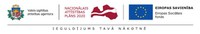 22.03.2017 Dobeles novada Izglītības pārvalde sāk īstenot projektu Nr.8.3.5.0/16/I/001 “Karjeras atbalsts vispārējās un profesionālās izglītības iestādēs”Lai nodrošinātu karjeras vadības prasmju apguvi skolās, celtu izpratini un informētību par tālākās izglītības ceļiem un izvēlēm un motivētu izglītojamos izvēlēties profesiju un nodarbinātību atbilstoši savām interesēm, spējām, sabiedrības un darba tirgus piedāvājumam un vajadzībām Dobeles novada Izglītības pārvalde sāk īstenot Eiropas Sociālā fonda (ESF) atbalstīto projektu Nr. 8.3.5.0/16/I/001/ “Karjeras atbalsts vispārējās un profesionālās izglītības iestādēs”. Projekta īstenošanas laiks: 2017. gada 22. marts - 2020.gada 30.decembris. Turpmāk ziņas par projekta aktivitātēm meklēt sadaļā: http://www.dobelesizglitiba. lv/projekti-26114/esf/karjeras-atbalsts-visp%C4%81r%C4%93j%C4%81s-un-profesion%C4%81l%C4%81s-izgl%C4%ABt%C4%ABbas-iest%C4%81d%C4%93s